MMSFC HAMILLS TROUT TOURNAMENT 2023 RESULTS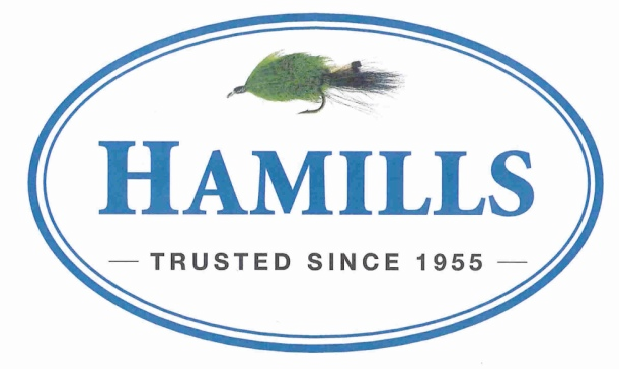 MMSFC HAMILLS TROUT TOURNAMENT 2023 RESULTS1st HEAVIEST        BOAT SECTIONAngler:     Alice Cambell1st HEAVIEST        BOAT SECTIONWeight:    2.962 kg2nd HEAVIEST       BOAT SECTIONAngler:    Abbey Mills2nd HEAVIEST       BOAT SECTIONWeight:    2.837 kg3rd HEAVIEST       BOAT SECTIONAngler:    Aaron Mills3rd HEAVIEST       BOAT SECTIONWeight:   2.738 kg1st HEAVIEST      LANDBASED SECTIONAngler:    Aden Brown1st HEAVIEST      LANDBASED SECTIONWeight:    2.195 kg2nd HEAVIEST      LANDBASED SECTIONAngler:     Robbie Ellison2nd HEAVIEST      LANDBASED SECTIONWeight:   2.026 kg3rd HEAVIEST     LANDBASED SECTIONAngler:      Aden Brown3rd HEAVIEST     LANDBASED SECTIONWeight:      1.696 kg1st JUNIOR SECTIONAngler:    Drew Ellison1st JUNIOR SECTIONWeight:   2.939 kg2nd JUNIOR SECTIONAngler:      Drew Ellison2nd JUNIOR SECTIONWeight:    2.157 kg3rd JUNIOR SECTIONAngler:    Brooke Ellison3rd JUNIOR SECTIONWeight:     2.112 kgBEST CONDITION FACTOR Angler:   Ben MellowBEST CONDITION FACTOR CF:      59.51WORST CONDITION FACTORAngler:   Abbey MillsWORST CONDITION FACTORCF:       21.93OVERALL AVERAGE WEIGHTAverage Weight: 1.821 kgOVERALL AVERAGE WEIGHTAngler:    Taylor DavyOVERALL AVERAGE WEIGHTWeight:   1.819 kgSATURDAYS HEAVIEST FISHAngler:   Alice CambellSATURDAYS HEAVIEST FISHWeight:  2.962 kg